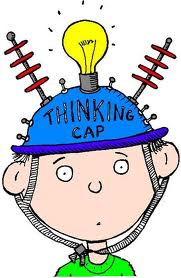 Thinking StemsHere are some sentence starters to help you begin your reading responses:Today in my reading I visualized…In my reading I’m noticing that…After reading today I predict that…Today I made an inference. I figured out that…I’m beginning to wonder…Today in my reading I was feeling _______ because…One thing that confused me today was…Today in my reading I made a connection to my life.  I was reminded of…I was completely surprised when…Today my feelings changed when…I learned some important background information today.The protagonist in my book…The conflict in this story…The mood in the story took a turn today.I wanted to learn more about ___________, so I went on a Knowledge Quest.  I learned…Today I finished my book. I think the author’s message to me was…